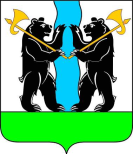 АДМИНИСТРАЦИЯЯРОСЛАВСКОГО МУНИЦИПАЛЬНОГО РАЙОНАП О С Т А Н О В Л Е Н И Е25.01.2017                                                                                                                            № 141Об утверждении муниципальной целевойпрограммы «Патриотическое воспитание граждан РФ, проживающих на территории  ЯМР» на 2015 – 2017 годы в новой редакции     В соответствии с федеральным законом от 06 октября 2003 года №131-ФЗ «Об общих принципах организации местного самоуправления в Российской Федерации», Администрация района п о с т а н о в л я е т:Утвердить  прилагаемую муниципальную целевую программу «Патриотическое воспитание граждан Российской Федерации, проживающих на территории  Ярославского муниципального района» на 2015 – 2017 годы в новой редакции.Признать утратившими силу постановления Администрации Ярославского муниципального района:- от 05.08.2016 №1015 «Об утверждении муниципальной целевой программы «Патриотическое воспитание граждан РФ, проживающих на территории  ЯМР» на 2015 – 2017 годы;Управлению финансов и социально-экономического развития Администрации ЯМР осуществлять финансирование данной программы в пределах средств, предусмотренных в бюджете района на очередной финансовый год. Опубликовать постановление в газете «Ярославский агрокурьер».Контроль за исполнением постановления  возложить на заместителя Главы Администрации ЯМР по социальной политике.Постановление вступает в силу с момента опубликования. Глава Ярославского муниципального района                                                                 УТВЕРЖДЕНА постановлением Администрации ЯМР от 25.01.2017  № 141Муниципальная  ЦЕЛЕВАЯ ПРОГРАММА «ПАТРИОТИЧЕСКОЕ ВОСПИТАНИЕ ГРАЖДАН РОССИЙСКОЙ ФЕДЕРАЦИИ, ПРОЖИВАЮЩИХ НА ТЕРРИТОРИИ           ЯРОСЛАВСКОГО МУНИЦИПАЛЬНОГО РАЙОНА»на 2015 – 2017 ГОДЫ в новой редакции1. Паспорт Программы2. Сведения об общей потребности в ресурсах3. Содержание проблемыПатриотическое воспитание, являясь составной частью общего воспитательного процесса, представляет собой систематическую             и целенаправленную деятельность органов  государственной  власти           и  общественных  организаций  по  формированию у граждан высокого патриотического сознания, чувства верности своему Отечеству, готовности к выполнению гражданского долга и конституционных обязанностей.	Патриотизм в российском обществе понимается как преданность         и любовь к своему Отечеству, к своему народу, гражданственность                 и служение на благо общества. Патриотизм, как общая и неотъемлемая часть национального самосознания граждан, может и должен служить возрождению духовно-нравственных устоев российского общества.	Патриотическое воспитание граждан в целом  и реализация его          на территории ЯМР имеет ряд особенностей, среди которых необходимо выделить следующие:Патриотическое воспитание само по себе является комплексным понятием. Это определяет необходимость проведение в рамках реализации Программы мероприятий воспитательной, образовательной и спортивной направленности. С другой стороны, необходимо учитывать острую необходимость по работе не только в области военной патриотки,                  но и  патриотки гражданской и исторической. При этом проводимая работа должна носить комплексный характер.Работа по патриотическому воспитанию неизбежно затрагивает несколько сфер жизни общества и тем самым требует слаженного  взаимодействия, как на уровне структурных подразделений Администрации ЯМР, так и на уровне местного самоуправления.Особенность патриотического воспитания, как предмета организационной деятельности, определяет необходимость работы                        с широким спектром профильных учреждений и организаций.Патриотическое воспитание граждан подразумевает проведение работы с населением различных социальных и возрастных категорий. Однако при этом, в силу закономерностей формирования личности                      и процессов социализации человека, основной целевой аудиторией Программы являются  различные категории молодежи, тогда как взрослые      и пожилые  люди, особенно при наличии соответствующих качеств личности и жизненного опыта, рассматриваются как потенциальные партнеры в ее реализации.Работа  по патриотическому воспитанию, проводимая на территории ЯМР, должна носить системный характер и по части проведения мероприятий, и по части организации проводимой работы, основанная на системе работы по патриотическому воспитанию на местах и в районе                в целом.Вся культурно-массовая и просветительская работа сосредоточена вокруг восьми культурно-спортивных центров в поселениях района. Данная программа призвана скоординировать работу всех учреждений района, деятельность которых так или иначе связана с патриотическим воспитанием граждан.Муниципальная целевая программа «Патриотическое воспитание граждан Российской Федерации, проживающих на территории  Ярославского муниципального района»  на 2015 – 2017 годы разработана              на основании  Закона Ярославской области от 11 октября 2006 года        № 65-з  «О молодежной политике»; Закона Ярославской области от 16 февраля 2016 года №5-з «О патриотическом воспитании в Ярославской области»; постановления правительства области от 30.03.2016 №0329-п  «Об утверждении областной целевой программы «Патриотическое воспитание и допризывная подготовка граждан Российской Федерации, проживающих на территории Ярославской области» на 2016-2020 годы».	Программа призвана повысить эффективность решения проблем гражданско-патриотического воспитания как важнейшей духовной                и социальной задачи.	Программа представляет собой комплекс организационных, научно-исследовательских и методических мероприятий, призванных обеспечить решение основных задач в области патриотического воспитания.Программа имеет открытый характер и доступна для участия                в её реализации научных и образовательных учреждений, общественных движений и объединений с собственными инициативами   и проектами. 4. Цель и задачи ПрограммыЦель Программы – совершенствование системы гражданско-патриотического воспитания граждан в Ярославском муниципальном районе.Для реализации поставленной цели необходимо решение следующих задач:1. Развитие условий эффективного функционирования на территории Ярославского района системы патриотического воспитания граждан;2.Методическое обеспечение организации работы в  сфере патриотического воспитания и  внедрение современных форм, методов и средств воспитательной работы;5. Перечень программных мероприятий 6.Сведения о распределении объемов и источниковфинансирования по годам7. Управление Программой и контроль за ходом ее реализацииУправление Программой осуществляется заместителем Главы Администрации ЯМР по социальной политике, который осуществляет непосредственный контроль над ее реализацией и несет ответственность за эффективность и результативность Программы.Общая координация и текущий контроль над ходом реализации Программы осуществляется отделом культуры, молодежной политики и спорта Администрации Ярославского муниципального района. Проверка целевого использования средств, выделенных на реализацию мероприятий Программы, осуществляется в соответствии с действующим законодательством.Управление Программой и контроль за ходом ее реализации осуществляется путем:- координации действий всех исполнителей Программы;- ежегодного уточнения затрат по программным мероприятиям и состава исполнителей;- обеспечения эффективного и целевого использования финансовых средств, качества проводимых мероприятий, выполнения срока реализации;- предоставления в установленном порядке отчетов о ходе реализации Программы.Координирующая функция по реализации Программы отводится Координационному совету по патриотическому воспитанию Ярославского муниципального района.                         8.    Целевые показатели Программы и методика оценки эффективности           и результативности реализации ПрограммыЦелевые показатели Программы:Оценка результативности и эффективности реализации Программы осуществляются ответственным исполнителем Программы  ежегодно путём определения степени достижения ожидаемых результатов через соотношение фактических значений показателей с их плановыми значениями.Расчет результативности реализации Программы (Р) производится    по формуле:Р = ∑ Kn  (Xфакт÷ Xплан)*100%,   где:Х факт   –  текущее значение показателя;Х план –   плановое значение показателя на текущий год ;К n       –   весовой коэффициент     При значении «Р» более 85 процентов результативность реализации Программы признается высокой, при значении  от 75 до 85 процентов – средней, менее  75 процентов – низкой.     Эффективность реализации Программы оценивается ответственным исполнителем за год путём соотнесения степени достижения основных целевых показателей Программы с уровнем её финансирования с начала реализации.Эффективность реализации Программы (Э) рассчитывается по формуле:Э = Р ÷ (Fфакт÷Fплан)*100%,где:Р– показатель результативности реализации Программы;Fфакт – сумма финансирования Программы на текущую дату;Fплан – плановая сумма финансирования  Программы на текущий год.При значении показателя Э менее 75 процентов эффективность Программы признается низкой, при значении  от 75 до 85 процентов – средней,  свыше   85 процентов – высокой.Список  сокращенных обозначенийОКМПиС – отдел культуры, молодежной политики и спорта Администрации Ярославского муниципального районаУО – Управление образования Администрации Ярославского муниципального района. МУК РКМЦ ЯМР – Муниципальное учреждение культуры «Районный координационно-методический центр» ЯМР МУ МЦ «Содействие» ЯМР – Муниципальное учреждение молодежный центр «Содействие» ЯМРМУ ФСЦ ЯМР – Муниципальное учреждение «Физкультурно-спортивный центр»ЯМРКСЦ – культурно-спортивный центрСОШ – средняя общеобразовательная школаРСВ – Районный совет ветеранов войны, труда, вооруженных сил и правоохранительных органов.МБ – муниципальный бюджетОБ – областной бюджетНазвание программы Муниципальная  целевая программа «Патриотическое воспитание граждан Российской Федерации, проживающих на территории Ярославского муниципального района» на 2015 – 2017 (далее - Программа)Основание разработкиПостановление Правительства РФ от 30 декабря 2015 г. № 1493 «О государственной программе "Патриотическое воспитание граждан Российской Федерации на 2016 - 2020 годы»;   Закон Ярославской области от 11октября               2006 года № 65-з «О молодежной политике»; Постановление Правительства ЯО от 29.12.2012 №1566-п  «Об утверждении областной целевой программы «Патриотическое воспитание и допризывная подготовка граждан Российской Федерации, проживающих на территории Ярославской области»на 2013-2015 годы»Заказчик Программы Администрация Ярославского муниципального районаРазработчик ПрограммыОтдел культуры, молодежной политики и спорта Администрации Ярославского муниципального района Исполнители Программы Отдел культуры, молодежной политики и спорта Администрации Ярославского муниципального района;Управление образования Администрации Ярославского муниципального района;МУК «Районный координационно-методический центр» ЯМР;МУ «Молодежный центр «Содействие» ЯМР;МУ «Физкультурно-спортивный центр» ЯМР;Районный совет ветеранов войны, труда, вооруженных сил и правоохранительных органовКоординатор ПрограммыЗаместитель   Главы Администрации      ЯМР по социальной политике Цель ПрограммыСовершенствование системы гражданско-патриотического воспитания граждан в Ярославском муниципальном районеПеречень разделов Программы 1. Паспорт программы2. Сведения об общей потребности в ресурсах3. Анализ и оценка проблемы4. Цель и задачи Программы5. Перечень и описание программных мероприятий6. Сведения о реализации объемов и источников финансирования по годам7. Управление Программой и контроль за ходом ее реализации.8. Целевые показатели Программы и методика оценки эффективности и результативности реализации ПрограммыСрок  реализации программы 2015 – 2017 годы Объемы и источники финансированияКонтроль за исполнением программы Начальник  отдела культуры, молодежной политики и спорта Администрации ЯМР, тел. 67-94-34Ожидаемые конечные результатыформирование на территории Ярославского муниципального района системы патриотического воспитания граждан, обеспечивающей слаженную деятельность  структурных подразделений Администрации ЯМР, учреждений образования и культуры в поселениях, а также общественные организации и объединения;повышение у граждан Российской Федерации, проживающих на территории ЯМР  морально-нравственного уровня, а также воспитание патриотических идеалов, основ гражданственности и осознанного бережного отношения к истории России и любви к Отечеству;повышение общей культуры населения ЯМР на основе использования государственной, областной и районной символики, через проведение образовательных мероприятий и привлечение граждан к участию в мероприятиях гражданско-патриотического характера;создание условий и направленное содействие развитию и реализации социальных инициатив населения ЯМР патриотической направленности;повышение качественного и количественного уровня мероприятий гражданско-патриотической направленности;привлечение учреждений, общественных организаций и объединений, а также иных юридических и физических лиц к решению проблем гражданско-патриотической сферыНаименование ресурсов(в установленном порядке)ЕдиницаизмеренияПотребностьПотребностьПотребностьПотребностьНаименование ресурсов(в установленном порядке)Единицаизмерениявсегов том числе по годамв том числе по годамв том числе по годамНаименование ресурсов(в установленном порядке)Единицаизмерениявсего201520162017123456Материально-технические ресурсы-Трудовые ресурсы-Финансовые ресурсы:тыс. руб.1324,1329,0408,1587,0областной бюджет-339,1130,0209,1-местный бюджет985,0199,0199,0587,0внебюджетные средства-----Прочие виды ресурсов-№ п/пСодержание  мероприятийСроки исполненияСроки исполненияИсполнителиИсточники финансирования Объем затрат(тыс. руб.) по годамОбъем затрат(тыс. руб.) по годамОбъем затрат(тыс. руб.) по годамОбъем затрат(тыс. руб.) по годамОбъем затрат(тыс. руб.) по годамОбъем затрат(тыс. руб.) по годамОбъем затрат(тыс. руб.) по годамОбъем затрат(тыс. руб.) по годам№ п/пСодержание  мероприятийСроки исполненияСроки исполненияИсполнителиИсточники финансирования ВСЕГОВСЕГО20152016201620162017201712334566788899Цель: совершенствование системы гражданско-патриотического воспитания граждан в Ярославском муниципальном районеЦель: совершенствование системы гражданско-патриотического воспитания граждан в Ярославском муниципальном районеЦель: совершенствование системы гражданско-патриотического воспитания граждан в Ярославском муниципальном районеЦель: совершенствование системы гражданско-патриотического воспитания граждан в Ярославском муниципальном районеЦель: совершенствование системы гражданско-патриотического воспитания граждан в Ярославском муниципальном районеЦель: совершенствование системы гражданско-патриотического воспитания граждан в Ярославском муниципальном районеЦель: совершенствование системы гражданско-патриотического воспитания граждан в Ярославском муниципальном районеЦель: совершенствование системы гражданско-патриотического воспитания граждан в Ярославском муниципальном районеЦель: совершенствование системы гражданско-патриотического воспитания граждан в Ярославском муниципальном районеЦель: совершенствование системы гражданско-патриотического воспитания граждан в Ярославском муниципальном районеЦель: совершенствование системы гражданско-патриотического воспитания граждан в Ярославском муниципальном районеЦель: совершенствование системы гражданско-патриотического воспитания граждан в Ярославском муниципальном районеЦель: совершенствование системы гражданско-патриотического воспитания граждан в Ярославском муниципальном районеЗадача 1. Развитие условий эффективного функционирования на территории Ярославского района системы патриотического воспитания граждан Задача 1. Развитие условий эффективного функционирования на территории Ярославского района системы патриотического воспитания граждан Задача 1. Развитие условий эффективного функционирования на территории Ярославского района системы патриотического воспитания граждан Задача 1. Развитие условий эффективного функционирования на территории Ярославского района системы патриотического воспитания граждан Задача 1. Развитие условий эффективного функционирования на территории Ярославского района системы патриотического воспитания граждан Задача 1. Развитие условий эффективного функционирования на территории Ярославского района системы патриотического воспитания граждан Задача 1. Развитие условий эффективного функционирования на территории Ярославского района системы патриотического воспитания граждан Задача 1. Развитие условий эффективного функционирования на территории Ярославского района системы патриотического воспитания граждан Задача 1. Развитие условий эффективного функционирования на территории Ярославского района системы патриотического воспитания граждан Задача 1. Развитие условий эффективного функционирования на территории Ярославского района системы патриотического воспитания граждан Задача 1. Развитие условий эффективного функционирования на территории Ярославского района системы патриотического воспитания граждан Задача 1. Развитие условий эффективного функционирования на территории Ярославского района системы патриотического воспитания граждан Задача 1. Развитие условий эффективного функционирования на территории Ярославского района системы патриотического воспитания граждан 1.1Поддержка деятельности общественных патриотических объединений (клубов) детей и молодежи2015-2017 ОКМПиСОКМПиСМБ40,040,010,010,010,010,020,020,01.1Поддержка деятельности общественных патриотических объединений (клубов) детей и молодежи2015-2017 ОКМПиСОКМПиСОБ44,044,00,044,044,044,00,00,01.2Проведение конкурсов по поддержке инициатив в сфере патриотического воспитания 2015-2017ОКМПиСОКМПиСМБ--------1.3Проведение Смотра-конкурса на лучшую организацию работы по патриотическому воспитанию среди городского и сельских поселений ЯМРСентябрь ОКМПиСОКМПиСМБ10,010,0----10,010,01.4Обеспечение участников Программы государственной, областной и районной  символикой и иной патриотической атрибутикой2015-2017ОКМПиСОКМПиСМБ39,039,0      9,09,09,09,021,021,01.4Обеспечение участников Программы государственной, областной и районной  символикой и иной патриотической атрибутикой2015-2017ОКМПиСОКМПиСОБ14,014,00,014,014,014,00,00,01.5Проведение районных мероприятий, конкурсов, фестивалей патриотической направленности2015-2017ОКМПиС; МУ МЦ «Содействие» ЯМР; МУК РКМЦ ЯМР;ФСЦ; ОКМПиС; МУ МЦ «Содействие» ЯМР; МУК РКМЦ ЯМР;ФСЦ; МБ611,0611,0110,0100,0100,0100,0401,0401,01.5Проведение районных мероприятий, конкурсов, фестивалей патриотической направленности2015-2017ОКМПиС; МУ МЦ «Содействие» ЯМР; МУК РКМЦ ЯМР;ФСЦ; ОКМПиС; МУ МЦ «Содействие» ЯМР; МУК РКМЦ ЯМР;ФСЦ; ОБ80,080,0-80,080,080,0--1.6Проведение Слета «Сельские игры»августОКМПиСОКМПиСОБ157,1157,180,071,171,171,1--1.6Проведение Слета «Сельские игры»августОКМПиСОКМПиСМБ177,0177,057,050,050,050,070,070,01.7Организация в музеях и библиотеках фотовыставок, тематических экспозиций, выставок художественных, мемуарных произведений, архивных материалов2015-2017ОКМПиС; ОКМПиС; МБ10,010,05,05,05,05,00,00,01.8Проведение районной спартакиады по военно-спортивному многоборью среди учащихся 10-11 кл. общеобразовательных школ ЯМР  «Призывники России»2015-2017  (октябрь)УО; ОКМПиСУО; ОКМПиСМБ8,08,0----8,08,01.9Оказание поддержки в проведении военкоматами Дней призывника2015-2017  (октябрь,
апрель)ОКМПиС; ОКМПиС; МБ11,011,0-2,02,02,09,09,01.10Участие в организации и проведении:  – уроков мужества с участием ветеранов армии и флота– дней допризывника с участием воинских соединений2015-2017УО; ОКМПиС;УО; ОКМПиС;МБ14,014,0-4,04,04,04,04,01.11Проведение районной военно-спортивной игры «Победа»2015-2017(апрель-май) ОКМПиС; МУ МЦ «Содействие» ЯМР;ОКМПиС; МУ МЦ «Содействие» ЯМР;ОБ31,031,031,0-----1.11Проведение районной военно-спортивной игры «Победа»2015-2017(апрель-май) ОКМПиС; МУ МЦ «Содействие» ЯМР;ОКМПиС; МУ МЦ «Содействие» ЯМР;МБ10,010,0----10,010,01.12Проведение интеллектуальной историко-краеведческой игры2015-2017(апрель-май)ОКМПиС; МУ МЦ «Содействие» ЯМР;ОКМПиС; МУ МЦ «Содействие» ЯМР;ОБ10,710,710,7-----1.12Проведение интеллектуальной историко-краеведческой игры2015-2017(апрель-май)ОКМПиС; МУ МЦ «Содействие» ЯМР;ОКМПиС; МУ МЦ «Содействие» ЯМР;МБ16,016,0-8,08,08,08,08,01.13Проведение торжественного вручения паспортов 14-летним гражданам «Мы граждане России» 2015-2017ОКМПиС; МУК РКМЦ ЯМР; МУ МЦ «Содействие» ЯМР ОКМПиС; МУК РКМЦ ЯМР; МУ МЦ «Содействие» ЯМР ОБ8,38,38,3-----1.13Проведение торжественного вручения паспортов 14-летним гражданам «Мы граждане России» 2015-2017ОКМПиС; МУК РКМЦ ЯМР; МУ МЦ «Содействие» ЯМР ОКМПиС; МУК РКМЦ ЯМР; МУ МЦ «Содействие» ЯМР МБ9,09,0-3,03,03,0      6,0      6,01.14Оказание содействия участию представителей ЯМР в мероприятиях областного, регионального, всероссийского значения2015-2017ОКМПиСОКМПиСОБ--------1.14Оказание содействия участию представителей ЯМР в мероприятиях областного, регионального, всероссийского значения2015-2017ОКМПиСОКМПиСМБ11,011,03,03,03,03,05,05,01.15Реализация издательской деятельности в рамках программ патриотического воспитания2015-2017ОКМПиС; МУК РКМЦ ЯМРОКМПиС; МУК РКМЦ ЯМРМБ15,015,05,05,05,05,05,05,01.16Проведение массовых гражданско-патриотических акций 2015-2017ОКМПиС;УООКМПиС;УОМБ10,010,0----10,010,0Итого по задаче 1,Итого по задаче 1,Итого по задаче 1,Итого по задаче 1,Итого по задаче 1,1324,1329,0329,0329,0408,1587,0587,0в том числе:в том числе:в том числе:в том числе:в том числе:-областной бюджет-областной бюджет-областной бюджет-областной бюджет-областной бюджет339,1130,0130,0130,0209,1--- местный бюджет- местный бюджет- местный бюджет- местный бюджет- местный бюджет985,0199,0199,0199,0199,0587,0587,0Задача 2. методическое обеспечение организации работы в  сфере патриотического воспитания и  внедрение современных форм, методов и средств воспитательной работыЗадача 2. методическое обеспечение организации работы в  сфере патриотического воспитания и  внедрение современных форм, методов и средств воспитательной работыЗадача 2. методическое обеспечение организации работы в  сфере патриотического воспитания и  внедрение современных форм, методов и средств воспитательной работыЗадача 2. методическое обеспечение организации работы в  сфере патриотического воспитания и  внедрение современных форм, методов и средств воспитательной работыЗадача 2. методическое обеспечение организации работы в  сфере патриотического воспитания и  внедрение современных форм, методов и средств воспитательной работыЗадача 2. методическое обеспечение организации работы в  сфере патриотического воспитания и  внедрение современных форм, методов и средств воспитательной работыЗадача 2. методическое обеспечение организации работы в  сфере патриотического воспитания и  внедрение современных форм, методов и средств воспитательной работыЗадача 2. методическое обеспечение организации работы в  сфере патриотического воспитания и  внедрение современных форм, методов и средств воспитательной работыЗадача 2. методическое обеспечение организации работы в  сфере патриотического воспитания и  внедрение современных форм, методов и средств воспитательной работыЗадача 2. методическое обеспечение организации работы в  сфере патриотического воспитания и  внедрение современных форм, методов и средств воспитательной работыЗадача 2. методическое обеспечение организации работы в  сфере патриотического воспитания и  внедрение современных форм, методов и средств воспитательной работыЗадача 2. методическое обеспечение организации работы в  сфере патриотического воспитания и  внедрение современных форм, методов и средств воспитательной работыЗадача 2. методическое обеспечение организации работы в  сфере патриотического воспитания и  внедрение современных форм, методов и средств воспитательной работы2.1Организация исследований по вопросам Патриотического воспитания граждан Ярославского муниципального района2015-2017 2015-2017 ОКМПиС; МУК РКМЦ ЯМР2.2Подготовка и обучение специалистов и активистов  в сфере патриотического воспитания2015-20172015-2017ОКМПиС2.3Подготовка методических материалов по патриотическому воспитанию 2015-20172015-2017ОКМПиС2.4Реализация соглашений о сотрудничестве между ОКМПиС и областными и районными  ветеранскими объединениями2015-2017 2015-2017 ОКМПиС; РСВ2.5Ведение базы данных по патриотическим клубам и объединениям в ЯМР2015-20172015-2017ОКМПиС2.6Организация  деятельности Координационного Совета по патриотическому воспитанию граждан Российской федерации проживающих на территории  Ярославского МР 2015-20172015-2017ОКМПиС2.7Информирование о проектах и мероприятиях реализуемых на территории ЯМР в сфере патриотического воспитания  СМИ2015-20172015-2017ОКМПиС; МУК РКМЦ ЯМР; 2.8Содействие работе поселенческих, пришкольных  музеев, клубов и иных объединений патриотической направленности; проведение работы по вовлечению их в патриотическое воспитание граждан2015-20172015-2017ОКМПиС; КСЦ2.9Создание условий для увеличения численности молодежи, успешно сдавшей ГТО2015-20172015-2017МУ «Физкультурно-спортивный центр» ЯМРИтого по задаче 2,Итого по задаче 2,Итого по задаче 2,Итого по задаче 2,Итого по задаче 2,в том числе:в том числе:в том числе:в том числе:в том числе:-областной бюджет-областной бюджет-областной бюджет-областной бюджет-областной бюджет- местный бюджет- местный бюджет- местный бюджет- местный бюджет- местный бюджетИтого по Программе:Итого по Программе:Итого по Программе:Итого по Программе:Итого по Программе:1324,1329,0329,0329,0408,1587,0587,0в том числе:в том числе:в том числе:в том числе:в том числе:-областной бюджет-областной бюджет-областной бюджет-областной бюджет-областной бюджет339,1130,0130,0130,0209,1--- местный бюджет- местный бюджет- местный бюджет- местный бюджет- местный бюджет998,0199,0199,0199,0199,0587,0587,0Источники финансированияПлановый объем финансирования (тыс.руб.)Плановый объем финансирования (тыс.руб.)Плановый объем финансирования (тыс.руб.)Плановый объем финансирования (тыс.руб.)Источники финансированиявсегов том числе по годамв том числе по годамв том числе по годамИсточники финансированиявсего201520162017Федеральный бюджет----Областной бюджет339,1130,0209,1-Местный бюджет985,0199,0199,0587,0Внебюджетные источники----Итого по программе1324,329,0408,1587,0№ п/пНаименование показателяЗначение весового коэффициента Показатель на 01.01.16 Планируемый показатель на 01.01.17 Планируемый показатель на 01.01.18 1234561.Количество участников крупных районных мероприятий, проведенных в рамках реализации Программы 0.33800390041002.Количество мероприятий, проведенных в рамках реализации Программы 0.32425263.Количество социальных инициатив, поддержанных в рамках реализации Программы 0.25664.Количество представителей ЯМР принявших участие, в рамках реализации Программы, в  мероприятиях межмуницального, регионального и иных уровней 0.2212325ИТОГО1.0